4.4  The Quadratic FormulaInvestigate the Quadratic FormulaBy completing the square you can develop a formula that allows you to solve any quadratic equation in standard form1. Describe the steps in the following example of the quadratic formula.2x2 +7x + 1 =0Quadratic  Formula2 Repeat the steps using the general quadratic equation in standard form                    ax2 + bx + c = 0.3. a) Will the quadratic formula work for any quadratic equationwritten in any form?b) When do you think it is appropriate to use the quadratic formulato solve a quadratic equation?c) When is it appropriate to use a different method, such as graphingthe corresponding function, factoring, determining the square root,or completing the square? Explain.4. What is the maximum number of roots the quadratic formula willgive? How do you know this?5. Describe the conditions for a, b, and c that are necessary for thequadratic formula, to result in only one possible root.6. Is there a condition relating a, b, and c that will result in no realsolution to a quadratic equation? Explain.You can determine the nature of the roots for a quadratic equation by the value of the                               .The discriminant is the expression                     located under the radical sign in the quadratic formula.• When the value of the discriminant is positive,                   , there are          distinct real roots.• When the value of the discriminant is            ,                 , there is            distinct real root, or two equal real roots.• When the value of the discriminant is                  ,                  , there are          real roots.You can see that this is true by testing the three different types of valuesof the discriminant in the quadratic formula.Example 1: Use the Discriminant to Determine the Nature of the RootsUse the discriminant to determine the nature of the roots foreach quadratic equation. Check by graphing.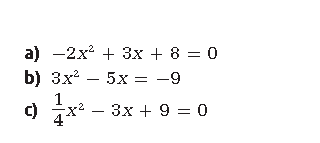 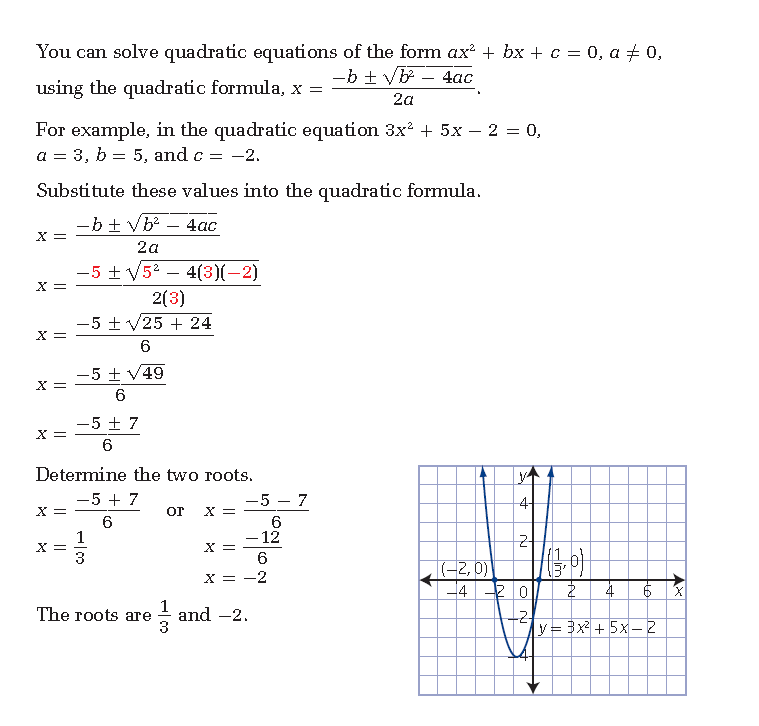 Select a Strategy to Solve a Quadratic Equationa) Solve 6x2 - 14x + 8 = 0 byi) graphing the corresponding functionii) factoring the equationiii) completing the squareiv) using the quadratic formulab) Which strategy do you prefer? Justify your reasoning.a) 			ii. Factoring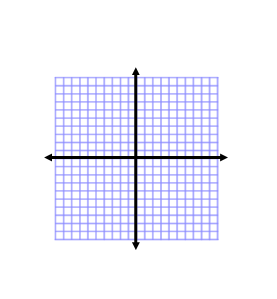 iii.Completing the Squareiv. Quadratic FormulaWhich do you prefer? Why? When would you use each method?Example 4: Applying the Quadratic FormulaA picture measures 30 cm by 21 cm. You crop the picture by removing strips of the same width from the top and one side of the picture. This reduces the area to 40% of the original area. Determine the width of the removed strips.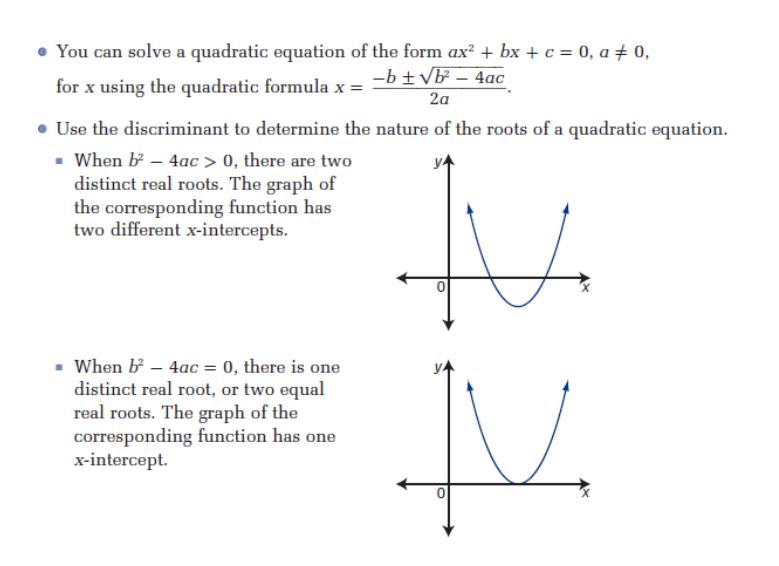 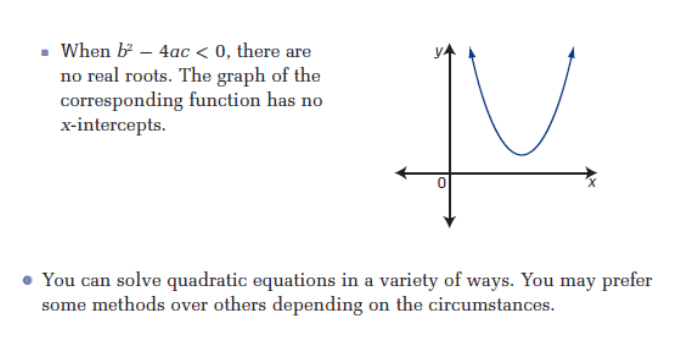 Assignment: Pg 254-257 #'s 1,2&5 (b,d,f), 9,10,12,15, 22,23